ΘΕΜΑ:  Πέμπτη επιμορφωτική συνάντηση του Τοπικού Δικτύου Πολιτιστικών  Θεμάτων «Φωτογραφία-φωτογραφίες και Ιστορία-ιστορίες »« Δημιουργικοί τρόποι ολοκλήρωσης και παρουσίασης των προγραμμάτων του Δικτύου»Σας ενημερώνουμε ότι η Διεύθυνση Πρωτοβάθμιας Εκπαίδευσης Β΄ Αθήνας, δια της Υπευθύνου Πολιτιστικών Θεμάτων, διοργανώνει επιμορφωτική συνάντηση για τους Εκπαιδευτικούς που έχουν ενταχθεί στο Δίκτυο Πολιτιστικών Θεμάτων                       «Φωτογραφία-φωτογραφίες και Ιστορία-ιστορίες», με θέμα:« Δημιουργικοί τρόποι ολοκλήρωσης και παρουσίασης των προγραμμάτων του Δικτύου»Η ημερίδα θα υλοποιηθεί την Τρίτη 23 Μαΐου 2017 και ώρες 17:00-20:00 στο  3ο-4ο Δ.Σ. Νέου Ψυχικού (Καραθεοδωρή και Ουράνη 16, Νέο Ψυχικό, τηλ. 2106715210 & 2106710275, πρόσβαση από μετρό, σταθμός Εθνική Άμυνα).Σκοπός της συνάντησης είναι  η ανάδειξη τρόπων παρουσίασης και διάχυσης των δράσεων που πραγματοποιήθηκαν κατά τη διάρκεια της σχολικής χρονιάς στο πλαίσιο των Πολιτιστικών Προγραμμάτων του Δικτύου στη σχολική ή ευρύτερη κοινότητα.Η συμμετοχή στην ημερίδα    είναι προαιρετική και χωρίς καμία οικονομική επιβάρυνση. Οι ενδιαφερόμενοι θα πρέπει να αποστείλουν  e-mail στο politistikab@gmail.com μέχρι τις 22 Μαΐου 2017, αναγράφοντας το ονοματεπώνυμό τους, το τηλέφωνό τους και το σχολείο στο οποίο υπηρετούν.  Για περισσότερες πληροφορίες οι ενδιαφερόμενοι εκπαιδευτικοί μπορούν να επικοινωνούν με την Υπεύθυνη Πολιτιστικών Θεμάτων κ. Ελένη Κατσούφη στα τηλ. 210 6392249 και 693 6398486.                                                                                                                                            Ο  ΔΙΕΥΘΥΝΤΗΣ Π. Ε. Β΄ ΑΘΗΝΑΣ                                                                                  Αθανάσιος Ηρ. ΑνδρώνηςΠΙΝΑΚΑΣ ΑΠΟΔΕΚΤΩΝ: 16ο Νηπιαγωγείο Χαλανδρίου.23ο Νηπιαγωγείο Νέας Ιωνίας 8ο Νηπιαγωγείο Νέας Ιωνίας5ο Νηπιαγωγείο Πεύκης5ο Νηπιαγωγείο Βριλησσίων4ο Νηπιαγωγείο Κηφισιάς1ο Δημοτικό Σχολείο Αγίας Παρασκευής3ο Δημοτικό Σχολείο Χαλανδρίου4ο Δημοτικό Σχολείο Μελισσίων8ο Δημοτικό Σχολείο Κηφισιάς9ο Δημοτικό Σχολείο Ηρακλείου3ο Δημοτικό Σχολείο Νέου Ψυχικού4ο Δημοτικό Σχολείο Νέου Ψυχικού9ο Δημοτικό Σχολείο Αγίας ΠαρασκευήςΕλληνογερμανικός Εκπαιδευτικός ΣύλλογοςΕλληνογαλλική Σχολή Ουρσουλινών                                                                                       Αγία Παρασκευή 3-5-2017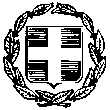                                                                                                      Αρ. Πρωτ. 3543ΕΛΛΗΝΙΚΗ    ΔΗΜΟΚΡΑΤΙΑ             			                 ΥΠΟΥΡΓΕΙΟ  ΠΑΙΔΕΙΑΣ ,ΕΡΕΥΝΑΣΚΑΙ ΘΡΗΣΚΕΥΜΑΤΩΝ                        ΠΕΡ. Δ/ΝΣΗ Π. & Δ. ΕΚΠ/ΣΗΣ ΑΤΤΙΚΗΣ 		                              Δ/ΝΣΗ  Π. Ε.   Β΄ ΑΘΗΝΑΣΠΟΛΙΤΙΣΤΙΚΑ ΘΕΜΑΤΑ			Ταχ. Δ/νση      Μεσογείων 448Ταχ. Κώδικας 153 42 Αγ. Παρασκευή   Πληροφορίες:   Ε. Κατσούφη                                    Τηλέφωνο:      2106392249  Ιστοσελίδα: http:///politistikabathinas.blogspot.gr